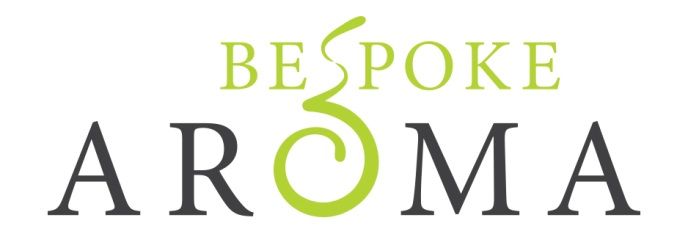 Sensitive Skin Facial Kit Order FormKits are £65 which includes postage and packagingKit contains one of each of the following:100ml Facial Cleansing Cream100ml Facial Cleansing Balm100ml Facial Scrub100ml Floral Water Toner100ml Facial Massage Balm100ml Gel Mask30ml Facial Oil100ml Facial Moisturiser30ml Eye Serum CreamTo order please email joevans@bespokearoma.co.uk with your name and address for delivery. An invoice with details of how to make a payment will be emailed to you.Please allow up to 3 weeks for delivery once order has been paid for. Thank you for your order 